17th June 2022Dear Parent/ CarerI am very pleased to inform you that after many successful and enjoyable trips to Château du Broutel, the Languages, literacy and Communications AoLE are planning a return visit for the 3rd - 6th March 2023.The trip will be open to years 7 (they will be in year 8 when they go) and will give your child a valuable insight to the French language and culture. The price of the trip will be £385, including food, transport and activities. The trip can be paid for in monthly instalments beginning in June and ending in December 2022 when the full balance is due. We welcome you to look at the website http://www.manoradventure.com/chateau-du-broutel in order to gain an insight into our accommodation and surroundings. I am also available at any time to answer any queries. A letter will be sent via email, along with a link for a Google Form for you to complete to express your interest in the trip by Wednesday 22nd June.  Unfortunately, we are only able to accommodate 55 pupils on the trip. Due to the popularity of the trip in previous years we will be picking out the names of interested pupils from a hat to ensure everyone a fair chance. Should your child be chosen, I will issue a second letter which will inform you that a deposit of £100 will be required by Wednesday 1st July; if the deposit does not reach us by this time then we will offer the place to the next pupil. The deposit can be paid via the Milford Haven School online Pay 360 payment system but it must be made clear that this is non-refundable. A second non-refundable payment of £50 will be due 8th September.  We will not be accepting any cash or cheque payments for this trip.  A copy of this  letter will be sent via email with the Google Form link attached. However, it must be made clear that both myself, as trip organiser, along with the Heads of House, hold the right to remove a child from the trip at any time during the remainder of year 7 and year 8 if their behaviour is deemed inadequate. This is not just dependent on their behaviour in French lessons but across the whole school. I will be in constant contact with them for updates. In order to visit a foreign country, we must be able to take trustworthy pupils who will be good representatives of Milford Haven School. In summary, if your child is interested in the trip the attached slip must be returned to me in L11 by Wednesday 22nd June. If successful, I will send a second letter with the deposit of £100 due by Wednesday 1st July, thus securing your child’s place on the trip. Please do not hesitate to contact me with any queriesYours faithfully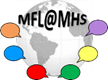 Mrs Rachel AllanLanguages, Literacy and Communications AoLEDates of tripFri 3rd - Mon 6th March 2023 inclusiveCost £385 to include:2  activities (e.g low ropes/raft building/assault course) excursion to Euro Disney local visits (chocolate factory, historic tour of Rue and shopping visit to Amiens )transportfood (except on journey)Deposit  of £100(Non –refundable)2nd deposit of £100 (£50 Non –refundable)To be paid by Wednesday 01/07/22 if your child has been selected.Cheques made payable to Milford Haven SchoolTo be paid by Wednesday 8/9/22Final paymentDue 10 weeks before the trip i.e. Just before Christmas holiday.  ( December 2022) Pupils can pay in instalments, if they wish using pay 360 online payment system.A suggested payment plan would be£100 7/10/22£85 4/11/22